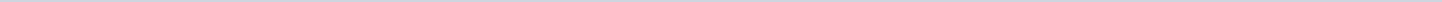 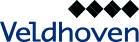 Gemeente VeldhovenAangemaakt op:Gemeente Veldhoven29-03-2024 11:55Raadsplanning1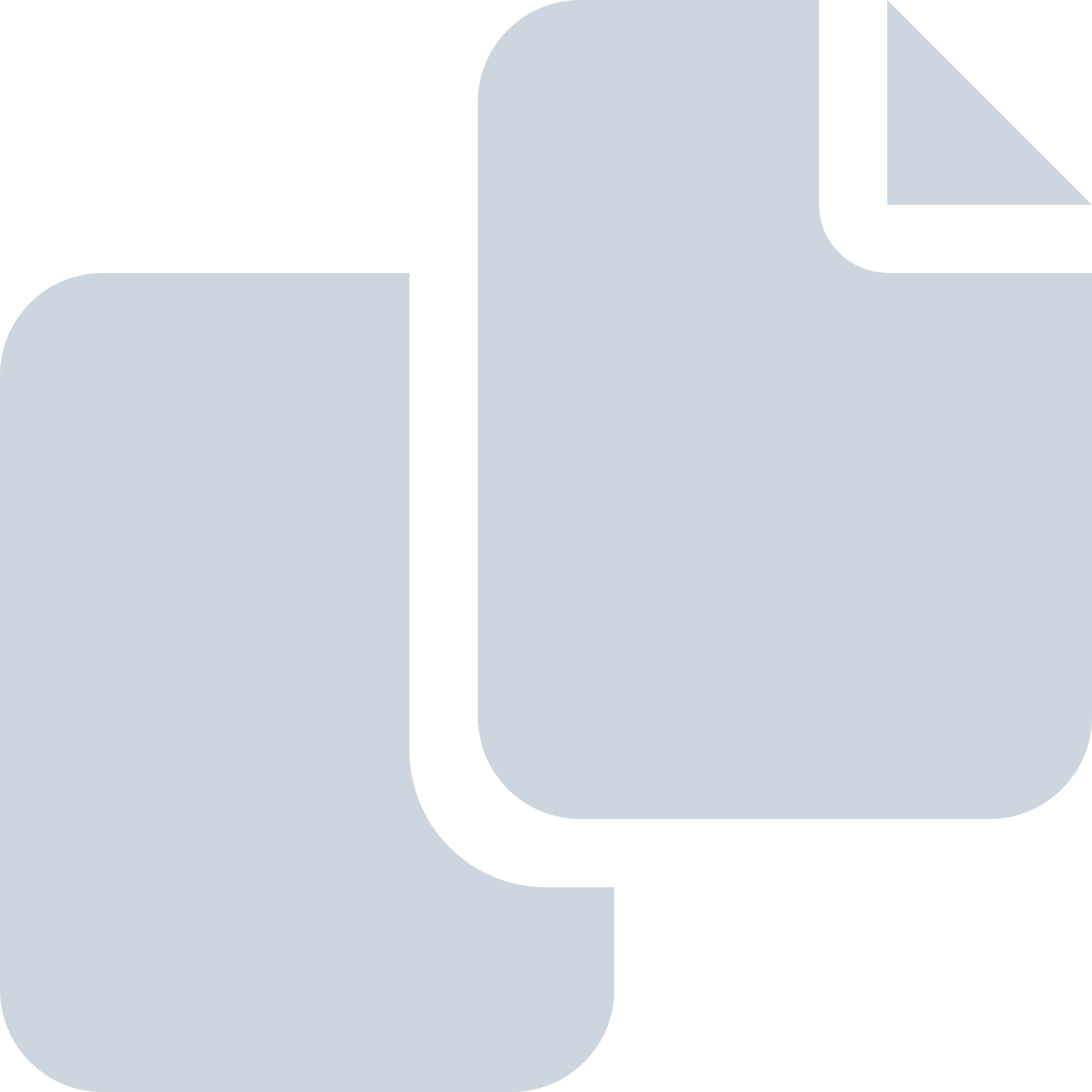 Periode: januari 2021#Naam van documentPub. datumInfo1.Raadsplanning 2021 per 5 januari 202105-01-2021PDF,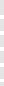 217,08 KB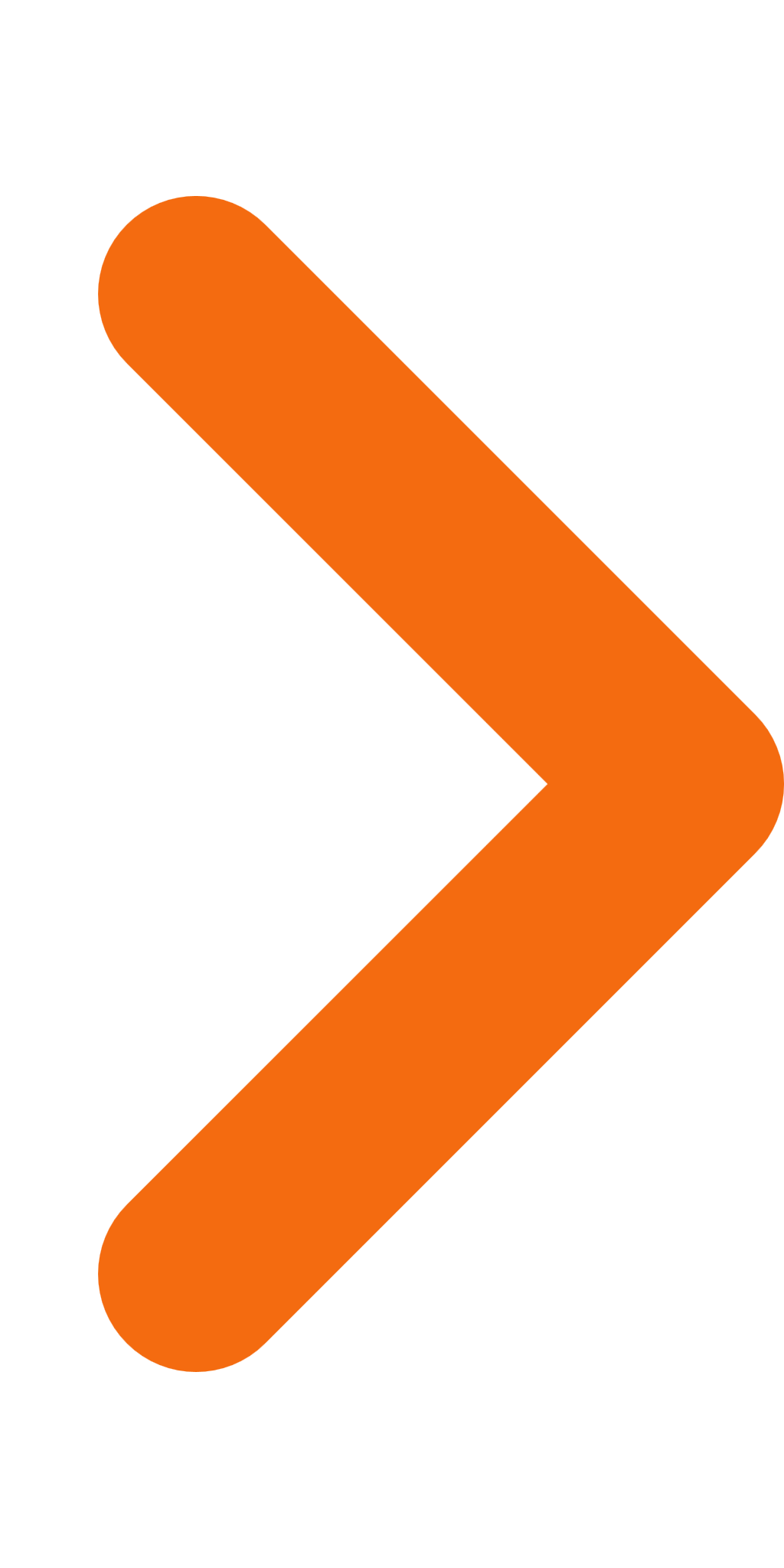 